Gewoon DoenMaatwerk VSV/JIKP2021-2024Gewoon Doen 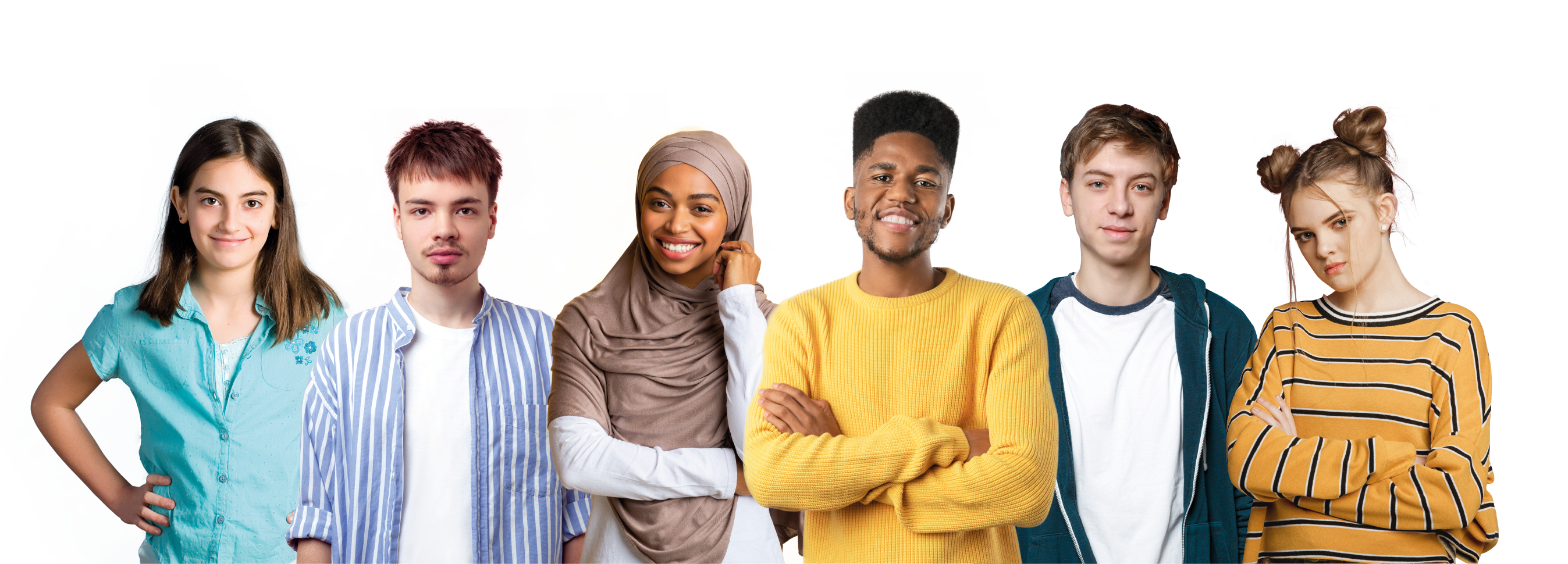 Maatwerk VSVKen je dat? Je bent ondersteuning-coördinator of decaan, leerplichtambtenaar of trajectbegeleider, je spreekt met een jongere en er is een probleem, waardoor de jongere school niet meer ziet zitten, verzuimt en af wil haken. Of het gaat om een jongere die aan het werk wil of moet, maar bij wie er eerst problemen uit de weg geruimd moeten worden. Hij of zij heeft een extra zetje nodig!Je bedenkt samen een oplossing, waardoor de jongere het wel weer ziet zitten en waardoor hij of zij motivatie krijgt om op school te blijven of aan het werk te gaan. Maar die oplossing kost geld. En dan blijkt dat de regels niet mee werken….Het past niet, hij komt niet in aanmerking, zij is te oud, te jong, hij had het al eerder moeten aanvragen, of er bestaat helemaal geen mogelijkheid, dat soort dingen. Soms heeft dat verstrekkende gevolgen. Dan kan een jongere niet naar school, haakt ie af en wordt VSV-er. Met alle gevolgen van dien. Minder kansen op een baan en zelfstandig bestaan. Of de jongere komt niet aan het werk, zit thuis op de bank.Dat willen we graag anders!Daarom hebben we vanuit de VSV middelen een potje geld gereserveerd voor ‘maatwerk oplossingen’. Het gaat erom dat de maatwerk oplossing ervoor zorgt dat de jongere op school blijft of aan het werk gaat en zijn of haar problemen op kan oplossen.Je bedenkt dus samen met de jongere een oplossing, en voor de kosten die deze met zich meebrengt kun je terecht bij ons.Natuurlijk zijn er wel een paar regels, maar ons motto is ‘gewoon doen’. Wij gaan ervan uit dat je als ondersteuning-coördinator, decaan, leerplichtambtenaar of trajectbegeleider een probleem wilt oplossen voor/met een jongere, zodat hij of zij op school blijft of aan het werk gaat. Dat is ons uitgangspunt en een voorwaarde om voor het geld in aanmerking te komen.Gezond boerenverstand, out-of-the-box oplossingen, snelheid, actie, problemen zijn er om op te lossen. Zo staan we er in!Hieronder lees je hoe je dat geld kunt aanvragen. Ons doel is: voorkomen van VSV, en daarmee betere kansen op een goede toekomst en zelfstandigheid. Dat staat voorop!Maximaal bedragVoor een individuele aanvraag is een maximaal budget van €2500 beschikbaar. Het is ook mogelijk om voor een groepje leerlingen/studenten geld aan te vragen, een aantal jongeren met dezelfde vraagstukken. Dan is een hoger bedrag mogelijk. Neem in dat geval even contact op, mail ons je plan en de eventuele kosten daarvan. Je kunt ook bellen om te overleggen.AanvraagAls je een aanvraag wilt doen, maak je gebruik van het formulier, dat hieronder staat. Stuur het op naar Eva Visser, programmamanager VSV, e.visser@horizoncollege.nl, 06-30323860Gelet op de privacy vragen we je alleen de initialen van de jongere te gebruiken. We vragen ook een tweede handtekening van een functionaris van de organisatie van de aanvrager. Dus bespreek het gewoon ook binnen je eigen organisatie.Je aanvraag wordt gelezen door een klein clubje mensen, die betrokken zijn bij VSV (iemand van de gemeente, van het samenwerkingsverband en van de MBO scholen). Zij maken een globale beoordeling en stemmen onderling af. We zorgen in principe binnen 1 werkweek voor een besluit.Deze regeling is bestemd voor individuele jongeren die met hun vraag om financiële middelen nergens anders terecht kunnen en geen recht hebben op een andere regeling. Wij vragen je dit vooraf goed te onderzoeken zodat het geld terecht komt bij de jongeren die het echt nodig hebben. Als we denken dat er andere financiële mogelijkheden zijn, dan kunnen we toch toestemming geven en het bedrag voorschieten. We vragen je dan wel om de aanvraag alsnog elders in te dienen, zodat verrekening plaats kan vinden. Zo hopen we zoveel mogelijk jongeren te kunnen helpen en bestaande regelingen meer bekend te maken. Als er geen bestaande regeling blijkt te zijn, dan gaan we proberen om bestaande regelingen te verruimen / aan te passen. Daarvoor gebruiken we de informatie uit de aanvraag. Wil je om die reden het aanvraagformulier invullen en daarnaast in een aparte bijlage de situatie anoniem uiteenzetten. Dan kunnen we die bijlage zo nodig ook gebruiken om met andere organisaties bestaande regelingen te bespreken.En tenslotte, we vragen ook iets van de jongere. Een intentie. De intentie om met de geboden hulp er alles aan te doen om op school te blijven en zijn/haar opleiding af te ronden! Want daar doen we het voor, geen drop-out, maar stay-in! Of aan het werk gaan natuurlijk! Dat kan ook. In elk geval van de bank af! Wil je daarom ook aangeven welke afspraak je hierover met de jongere hebt gemaakt. EvaluatieDeze regeling is nieuw en we zijn natuurlijk benieuwd of dit maatwerk eraan bijdraagt dat jongeren op school blijven en hun diploma halen of aan het werk gaan. We zullen je daarom achteraf vragen of de financiële bijdrage geholpen heeft.Vragen?Heb je nog vragen dan kun je die per mail stellen aan Eva Visser (e.visser@horizoncollege.nl). Opmerkingen kun je ook aan haar kwijt. Veel succes met de hulp aan jongeren, en hoort, zegt het voort.We hopen dat er goed gebruik gemaakt wordt van de regeling Gewoon Doen. 